Предвыборная программа кандидата на пост председателя школьного ученического совета Валищенской средней школы
Щукарёвой Иннесы Александровны, ученицы 10 класса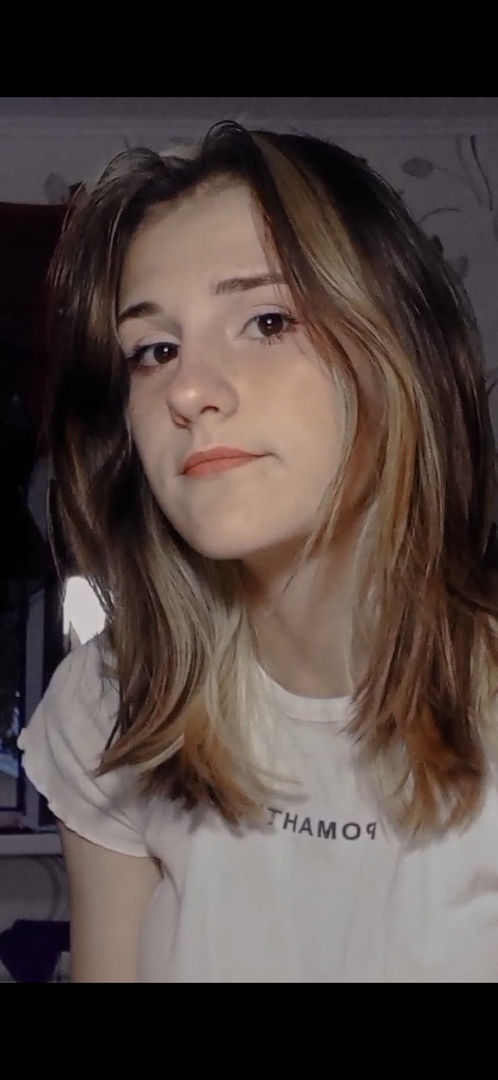 Я решила принять участие в выборах Председателя Школьного Ученического Совета, так как очень активна, полна энергии!  Могу организовать любое  мероприятие. Люблю танцевать. Увлекаюсь художественной фотографией. Моя программа:1. Я хочу, чтобы в школе царил порядок, уважение к учителям и к учащимся. 2. Чтобы всех учащихся объединяла общая идея, сотрудничество, взаимовыручка, взаимоуважение, потому что только в таких условиях каждая личность может чувствовать себя свободной и уверенной в успехе. 3. Добиться заинтересованности и активности учеников в школе. 4. Сделать школу, удобной и приятной для вас. 5. Привлечь больше ребят для участия в районных спортивных соревнованиях. 6. Устраивать больше праздников, конкурсов и других весёлых мероприятий.Давайте прославим нашу школу, потому что она лучшая!